Mistrovství ČR družstev21. – 22. 9.  2019,  RačiceMistrovství ČR ve sprintu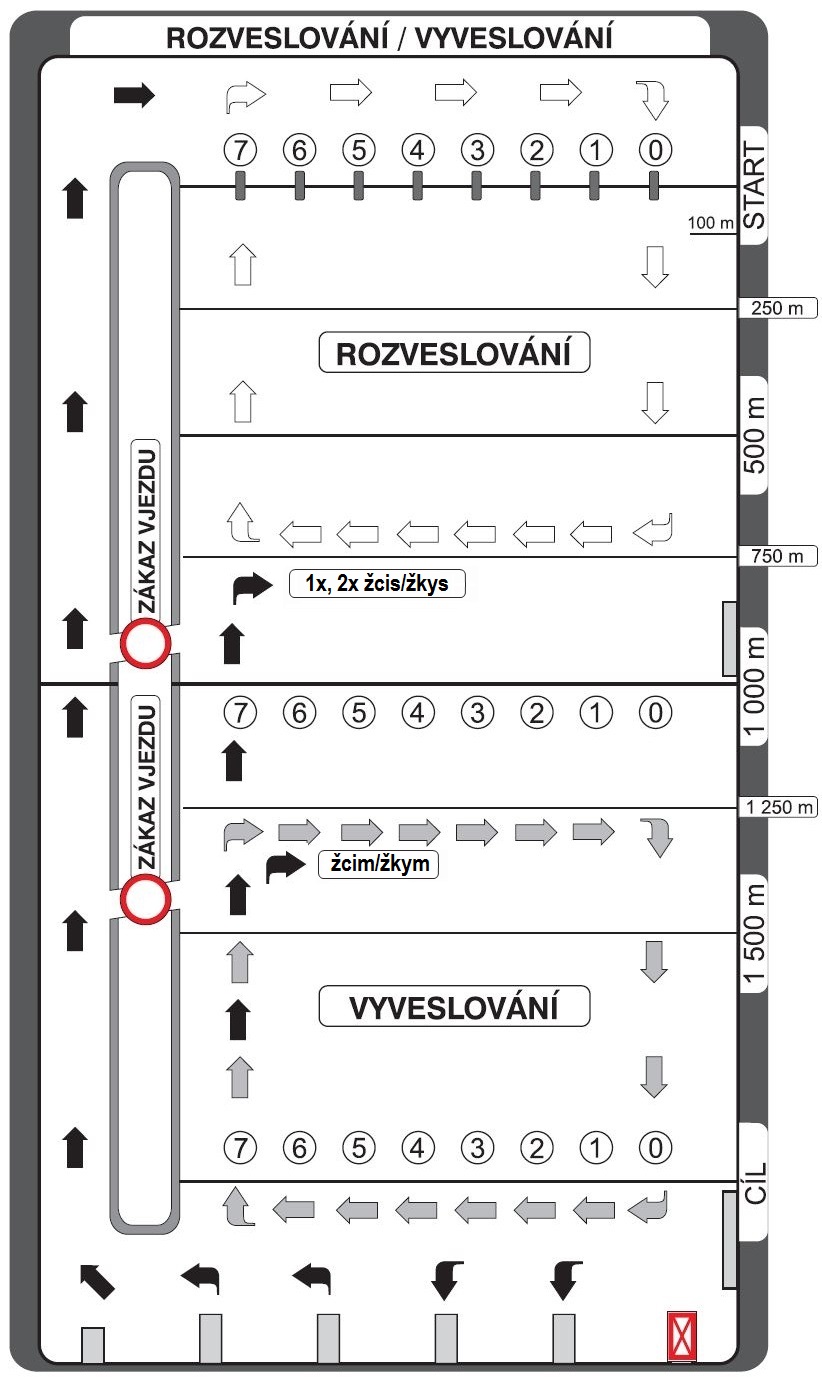 20. 9.  2019,  Račice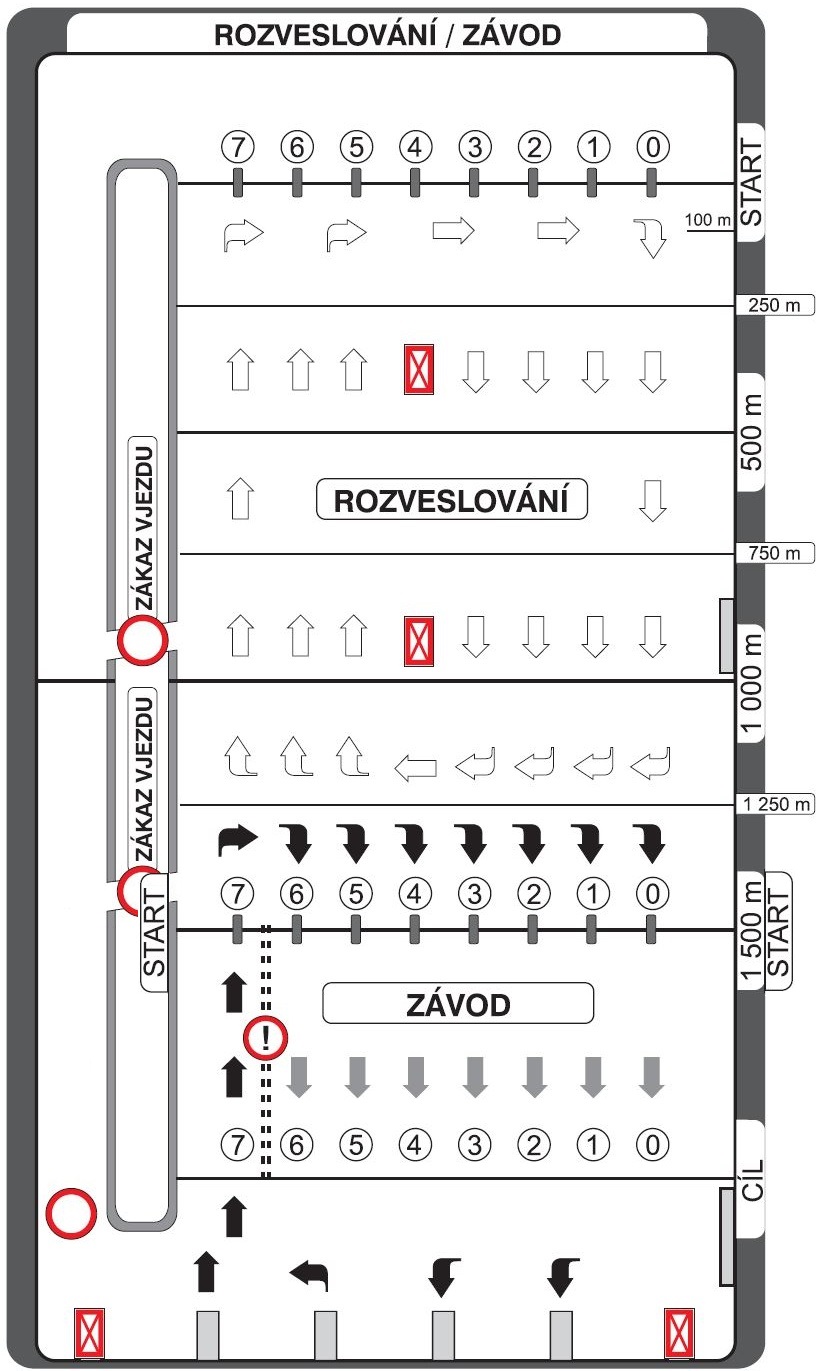 